旅游指南针团队/散客确认书打印日期：2020/9/20 17:11:13甲方云南万达旅业云南万达旅业联系人高帅联系电话1362940168813629401688乙方云南省国际旅行社有限公司云南省国际旅行社有限公司联系人和丽华联系电话1868751106618687511066团期编号XXJ058L200922AXXJ058L200922A产品名称奇遇宁夏-宁夏4晚5天（中卫往返）奇遇宁夏-宁夏4晚5天（中卫往返）奇遇宁夏-宁夏4晚5天（中卫往返）奇遇宁夏-宁夏4晚5天（中卫往返）发团日期2020-09-222020-09-22回团日期2020-09-26参团人数4(4大)4(4大)旅客名单旅客名单旅客名单旅客名单旅客名单旅客名单旅客名单旅客名单姓名证件号码证件号码联系电话姓名证件号码证件号码联系电话重要提示：请仔细检查，名单一旦出错不可更改，只能退票后重买，造成损失，我社不予负责，出票名单以贵社提供的客人名单为准；具体航班时间及行程内容请参照出团通知。重要提示：请仔细检查，名单一旦出错不可更改，只能退票后重买，造成损失，我社不予负责，出票名单以贵社提供的客人名单为准；具体航班时间及行程内容请参照出团通知。重要提示：请仔细检查，名单一旦出错不可更改，只能退票后重买，造成损失，我社不予负责，出票名单以贵社提供的客人名单为准；具体航班时间及行程内容请参照出团通知。重要提示：请仔细检查，名单一旦出错不可更改，只能退票后重买，造成损失，我社不予负责，出票名单以贵社提供的客人名单为准；具体航班时间及行程内容请参照出团通知。重要提示：请仔细检查，名单一旦出错不可更改，只能退票后重买，造成损失，我社不予负责，出票名单以贵社提供的客人名单为准；具体航班时间及行程内容请参照出团通知。重要提示：请仔细检查，名单一旦出错不可更改，只能退票后重买，造成损失，我社不予负责，出票名单以贵社提供的客人名单为准；具体航班时间及行程内容请参照出团通知。重要提示：请仔细检查，名单一旦出错不可更改，只能退票后重买，造成损失，我社不予负责，出票名单以贵社提供的客人名单为准；具体航班时间及行程内容请参照出团通知。重要提示：请仔细检查，名单一旦出错不可更改，只能退票后重买，造成损失，我社不予负责，出票名单以贵社提供的客人名单为准；具体航班时间及行程内容请参照出团通知。费用明细费用明细费用明细费用明细费用明细费用明细费用明细费用明细序号项目项目数量单价小计备注备注1成人成人41000.004000.00260岁以下门票60岁以下门票2247.00494.00合计总金额：肆仟肆佰玖拾肆元整总金额：肆仟肆佰玖拾肆元整总金额：肆仟肆佰玖拾肆元整总金额：肆仟肆佰玖拾肆元整4494.004494.004494.00请将款项汇入我社指定账户并传汇款凭证，如向非指定或员工个人账户等汇款，不作为团款确认，且造成的损失我社概不负责；出团前须结清所有费用！请将款项汇入我社指定账户并传汇款凭证，如向非指定或员工个人账户等汇款，不作为团款确认，且造成的损失我社概不负责；出团前须结清所有费用！请将款项汇入我社指定账户并传汇款凭证，如向非指定或员工个人账户等汇款，不作为团款确认，且造成的损失我社概不负责；出团前须结清所有费用！请将款项汇入我社指定账户并传汇款凭证，如向非指定或员工个人账户等汇款，不作为团款确认，且造成的损失我社概不负责；出团前须结清所有费用！请将款项汇入我社指定账户并传汇款凭证，如向非指定或员工个人账户等汇款，不作为团款确认，且造成的损失我社概不负责；出团前须结清所有费用！请将款项汇入我社指定账户并传汇款凭证，如向非指定或员工个人账户等汇款，不作为团款确认，且造成的损失我社概不负责；出团前须结清所有费用！请将款项汇入我社指定账户并传汇款凭证，如向非指定或员工个人账户等汇款，不作为团款确认，且造成的损失我社概不负责；出团前须结清所有费用！请将款项汇入我社指定账户并传汇款凭证，如向非指定或员工个人账户等汇款，不作为团款确认，且造成的损失我社概不负责；出团前须结清所有费用！账户信息账户信息账户信息账户信息账户信息账户信息账户信息账户信息招商银行昆明广福路支行招商银行昆明广福路支行招商银行昆明广福路支行云南省国际旅行社有限公司云南省国际旅行社有限公司871903386110802871903386110802871903386110802中国建设银行昆明东站支行中国建设银行昆明东站支行中国建设银行昆明东站支行陶建新陶建新623668386000172248262366838600017224826236683860001722482行程安排行程安排行程安排行程安排行程安排行程安排行程安排行程安排2020/09/22昆明-中卫-金沙岛-青铜峡大峡谷+108塔-吴忠光耀美食城(飞机+汽车)昆明-中卫-金沙岛-青铜峡大峡谷+108塔-吴忠光耀美食城(飞机+汽车)昆明-中卫-金沙岛-青铜峡大峡谷+108塔-吴忠光耀美食城(飞机+汽车)昆明-中卫-金沙岛-青铜峡大峡谷+108塔-吴忠光耀美食城(飞机+汽车)昆明-中卫-金沙岛-青铜峡大峡谷+108塔-吴忠光耀美食城(飞机+汽车)昆明-中卫-金沙岛-青铜峡大峡谷+108塔-吴忠光耀美食城(飞机+汽车)昆明-中卫-金沙岛-青铜峡大峡谷+108塔-吴忠光耀美食城(飞机+汽车)2020/09/22◆昆明成团，乘机前往中卫。◆接机后前往美丽的旅游度假区【金沙岛】(电瓶车自理)（车程约15分钟、游览约1.5小时），在花的海洋里体验一把如在普罗旺斯的浪漫。◆乘车（车程约120公里约2小时）前往参观【青铜峡大峡谷】乘船（约10分钟）至【青铜峡108塔】（游览约2小时)，感受黄河沿岸长峡的壮丽风景，欣赏令人震撼的建筑杰作。◆前往【吴忠光耀美食街】（游览约1小时）自行品尝特色小吃后入住酒店。◆昆明成团，乘机前往中卫。◆接机后前往美丽的旅游度假区【金沙岛】(电瓶车自理)（车程约15分钟、游览约1.5小时），在花的海洋里体验一把如在普罗旺斯的浪漫。◆乘车（车程约120公里约2小时）前往参观【青铜峡大峡谷】乘船（约10分钟）至【青铜峡108塔】（游览约2小时)，感受黄河沿岸长峡的壮丽风景，欣赏令人震撼的建筑杰作。◆前往【吴忠光耀美食街】（游览约1小时）自行品尝特色小吃后入住酒店。◆昆明成团，乘机前往中卫。◆接机后前往美丽的旅游度假区【金沙岛】(电瓶车自理)（车程约15分钟、游览约1.5小时），在花的海洋里体验一把如在普罗旺斯的浪漫。◆乘车（车程约120公里约2小时）前往参观【青铜峡大峡谷】乘船（约10分钟）至【青铜峡108塔】（游览约2小时)，感受黄河沿岸长峡的壮丽风景，欣赏令人震撼的建筑杰作。◆前往【吴忠光耀美食街】（游览约1小时）自行品尝特色小吃后入住酒店。◆昆明成团，乘机前往中卫。◆接机后前往美丽的旅游度假区【金沙岛】(电瓶车自理)（车程约15分钟、游览约1.5小时），在花的海洋里体验一把如在普罗旺斯的浪漫。◆乘车（车程约120公里约2小时）前往参观【青铜峡大峡谷】乘船（约10分钟）至【青铜峡108塔】（游览约2小时)，感受黄河沿岸长峡的壮丽风景，欣赏令人震撼的建筑杰作。◆前往【吴忠光耀美食街】（游览约1小时）自行品尝特色小吃后入住酒店。◆昆明成团，乘机前往中卫。◆接机后前往美丽的旅游度假区【金沙岛】(电瓶车自理)（车程约15分钟、游览约1.5小时），在花的海洋里体验一把如在普罗旺斯的浪漫。◆乘车（车程约120公里约2小时）前往参观【青铜峡大峡谷】乘船（约10分钟）至【青铜峡108塔】（游览约2小时)，感受黄河沿岸长峡的壮丽风景，欣赏令人震撼的建筑杰作。◆前往【吴忠光耀美食街】（游览约1小时）自行品尝特色小吃后入住酒店。◆昆明成团，乘机前往中卫。◆接机后前往美丽的旅游度假区【金沙岛】(电瓶车自理)（车程约15分钟、游览约1.5小时），在花的海洋里体验一把如在普罗旺斯的浪漫。◆乘车（车程约120公里约2小时）前往参观【青铜峡大峡谷】乘船（约10分钟）至【青铜峡108塔】（游览约2小时)，感受黄河沿岸长峡的壮丽风景，欣赏令人震撼的建筑杰作。◆前往【吴忠光耀美食街】（游览约1小时）自行品尝特色小吃后入住酒店。◆昆明成团，乘机前往中卫。◆接机后前往美丽的旅游度假区【金沙岛】(电瓶车自理)（车程约15分钟、游览约1.5小时），在花的海洋里体验一把如在普罗旺斯的浪漫。◆乘车（车程约120公里约2小时）前往参观【青铜峡大峡谷】乘船（约10分钟）至【青铜峡108塔】（游览约2小时)，感受黄河沿岸长峡的壮丽风景，欣赏令人震撼的建筑杰作。◆前往【吴忠光耀美食街】（游览约1小时）自行品尝特色小吃后入住酒店。2020/09/22早餐：敬请自理；午餐：含；晚餐：敬请自理；住宿：青铜峡早餐：敬请自理；午餐：含；晚餐：敬请自理；住宿：青铜峡早餐：敬请自理；午餐：含；晚餐：敬请自理；住宿：青铜峡早餐：敬请自理；午餐：含；晚餐：敬请自理；住宿：青铜峡早餐：敬请自理；午餐：含；晚餐：敬请自理；住宿：青铜峡早餐：敬请自理；午餐：含；晚餐：敬请自理；住宿：青铜峡早餐：敬请自理；午餐：含；晚餐：敬请自理；住宿：青铜峡2020/09/23青铜峡-黄河楼—镇北堡影视城—枸杞观光园-大武口(汽车)青铜峡-黄河楼—镇北堡影视城—枸杞观光园-大武口(汽车)青铜峡-黄河楼—镇北堡影视城—枸杞观光园-大武口(汽车)青铜峡-黄河楼—镇北堡影视城—枸杞观光园-大武口(汽车)青铜峡-黄河楼—镇北堡影视城—枸杞观光园-大武口(汽车)青铜峡-黄河楼—镇北堡影视城—枸杞观光园-大武口(汽车)青铜峡-黄河楼—镇北堡影视城—枸杞观光园-大武口(汽车)2020/09/23◆早餐后乘车前往参观黄河文化博览园【黄河楼】（车程约15分钟，游览约1小时），饱览辉煌的五千年黄河文明。◆乘车(约90公里,约2小时），参观5A景区，中国三大影视城之一——【华夏西部影视城】（游览约2.5小时），张艺谋、陈凯歌、谢晋等导演拍摄《红高粱》、《牧马人》、《大话西游》、《乔家大院》等著名影片就是在此取景，不妨都来看看这些优秀影片背后的故事。◆乘车前往参观【枸杞观光园】（游览约1小时），了解宁夏枸杞文化。游览完毕后乘车前往大武口。◆早餐后乘车前往参观黄河文化博览园【黄河楼】（车程约15分钟，游览约1小时），饱览辉煌的五千年黄河文明。◆乘车(约90公里,约2小时），参观5A景区，中国三大影视城之一——【华夏西部影视城】（游览约2.5小时），张艺谋、陈凯歌、谢晋等导演拍摄《红高粱》、《牧马人》、《大话西游》、《乔家大院》等著名影片就是在此取景，不妨都来看看这些优秀影片背后的故事。◆乘车前往参观【枸杞观光园】（游览约1小时），了解宁夏枸杞文化。游览完毕后乘车前往大武口。◆早餐后乘车前往参观黄河文化博览园【黄河楼】（车程约15分钟，游览约1小时），饱览辉煌的五千年黄河文明。◆乘车(约90公里,约2小时），参观5A景区，中国三大影视城之一——【华夏西部影视城】（游览约2.5小时），张艺谋、陈凯歌、谢晋等导演拍摄《红高粱》、《牧马人》、《大话西游》、《乔家大院》等著名影片就是在此取景，不妨都来看看这些优秀影片背后的故事。◆乘车前往参观【枸杞观光园】（游览约1小时），了解宁夏枸杞文化。游览完毕后乘车前往大武口。◆早餐后乘车前往参观黄河文化博览园【黄河楼】（车程约15分钟，游览约1小时），饱览辉煌的五千年黄河文明。◆乘车(约90公里,约2小时），参观5A景区，中国三大影视城之一——【华夏西部影视城】（游览约2.5小时），张艺谋、陈凯歌、谢晋等导演拍摄《红高粱》、《牧马人》、《大话西游》、《乔家大院》等著名影片就是在此取景，不妨都来看看这些优秀影片背后的故事。◆乘车前往参观【枸杞观光园】（游览约1小时），了解宁夏枸杞文化。游览完毕后乘车前往大武口。◆早餐后乘车前往参观黄河文化博览园【黄河楼】（车程约15分钟，游览约1小时），饱览辉煌的五千年黄河文明。◆乘车(约90公里,约2小时），参观5A景区，中国三大影视城之一——【华夏西部影视城】（游览约2.5小时），张艺谋、陈凯歌、谢晋等导演拍摄《红高粱》、《牧马人》、《大话西游》、《乔家大院》等著名影片就是在此取景，不妨都来看看这些优秀影片背后的故事。◆乘车前往参观【枸杞观光园】（游览约1小时），了解宁夏枸杞文化。游览完毕后乘车前往大武口。◆早餐后乘车前往参观黄河文化博览园【黄河楼】（车程约15分钟，游览约1小时），饱览辉煌的五千年黄河文明。◆乘车(约90公里,约2小时），参观5A景区，中国三大影视城之一——【华夏西部影视城】（游览约2.5小时），张艺谋、陈凯歌、谢晋等导演拍摄《红高粱》、《牧马人》、《大话西游》、《乔家大院》等著名影片就是在此取景，不妨都来看看这些优秀影片背后的故事。◆乘车前往参观【枸杞观光园】（游览约1小时），了解宁夏枸杞文化。游览完毕后乘车前往大武口。◆早餐后乘车前往参观黄河文化博览园【黄河楼】（车程约15分钟，游览约1小时），饱览辉煌的五千年黄河文明。◆乘车(约90公里,约2小时），参观5A景区，中国三大影视城之一——【华夏西部影视城】（游览约2.5小时），张艺谋、陈凯歌、谢晋等导演拍摄《红高粱》、《牧马人》、《大话西游》、《乔家大院》等著名影片就是在此取景，不妨都来看看这些优秀影片背后的故事。◆乘车前往参观【枸杞观光园】（游览约1小时），了解宁夏枸杞文化。游览完毕后乘车前往大武口。2020/09/23早餐：含；午餐：含；晚餐：含；住宿：大武口/平罗县早餐：含；午餐：含；晚餐：含；住宿：大武口/平罗县早餐：含；午餐：含；晚餐：含；住宿：大武口/平罗县早餐：含；午餐：含；晚餐：含；住宿：大武口/平罗县早餐：含；午餐：含；晚餐：含；住宿：大武口/平罗县早餐：含；午餐：含；晚餐：含；住宿：大武口/平罗县早餐：含；午餐：含；晚餐：含；住宿：大武口/平罗县2020/09/24大武口—平罗玉皇阁—中华奇石山-五七干校—鸣翠湖—-银川(汽车)大武口—平罗玉皇阁—中华奇石山-五七干校—鸣翠湖—-银川(汽车)大武口—平罗玉皇阁—中华奇石山-五七干校—鸣翠湖—-银川(汽车)大武口—平罗玉皇阁—中华奇石山-五七干校—鸣翠湖—-银川(汽车)大武口—平罗玉皇阁—中华奇石山-五七干校—鸣翠湖—-银川(汽车)大武口—平罗玉皇阁—中华奇石山-五七干校—鸣翠湖—-银川(汽车)大武口—平罗玉皇阁—中华奇石山-五七干校—鸣翠湖—-银川(汽车)2020/09/24◆早餐后乘车前往参观西北地区最大的道教寺庙之一【平罗玉皇阁】（车程约30分钟，游览约30分钟）。◆乘车前往4A景区【中华奇石山】（游览约1.5小时），见识大自然的鬼斧神工。◆参观反映文革期间《五七指示》历史的爱国教育基地【五七干校博物馆】（游览约40分钟）。◆乘车（车程约86公里,约1小时20分钟）前往4A景区、中国最美的六大湿地公园之一【鸣翠湖】（游览约2小时） ◆早餐后乘车前往参观西北地区最大的道教寺庙之一【平罗玉皇阁】（车程约30分钟，游览约30分钟）。◆乘车前往4A景区【中华奇石山】（游览约1.5小时），见识大自然的鬼斧神工。◆参观反映文革期间《五七指示》历史的爱国教育基地【五七干校博物馆】（游览约40分钟）。◆乘车（车程约86公里,约1小时20分钟）前往4A景区、中国最美的六大湿地公园之一【鸣翠湖】（游览约2小时） ◆早餐后乘车前往参观西北地区最大的道教寺庙之一【平罗玉皇阁】（车程约30分钟，游览约30分钟）。◆乘车前往4A景区【中华奇石山】（游览约1.5小时），见识大自然的鬼斧神工。◆参观反映文革期间《五七指示》历史的爱国教育基地【五七干校博物馆】（游览约40分钟）。◆乘车（车程约86公里,约1小时20分钟）前往4A景区、中国最美的六大湿地公园之一【鸣翠湖】（游览约2小时） ◆早餐后乘车前往参观西北地区最大的道教寺庙之一【平罗玉皇阁】（车程约30分钟，游览约30分钟）。◆乘车前往4A景区【中华奇石山】（游览约1.5小时），见识大自然的鬼斧神工。◆参观反映文革期间《五七指示》历史的爱国教育基地【五七干校博物馆】（游览约40分钟）。◆乘车（车程约86公里,约1小时20分钟）前往4A景区、中国最美的六大湿地公园之一【鸣翠湖】（游览约2小时） ◆早餐后乘车前往参观西北地区最大的道教寺庙之一【平罗玉皇阁】（车程约30分钟，游览约30分钟）。◆乘车前往4A景区【中华奇石山】（游览约1.5小时），见识大自然的鬼斧神工。◆参观反映文革期间《五七指示》历史的爱国教育基地【五七干校博物馆】（游览约40分钟）。◆乘车（车程约86公里,约1小时20分钟）前往4A景区、中国最美的六大湿地公园之一【鸣翠湖】（游览约2小时） ◆早餐后乘车前往参观西北地区最大的道教寺庙之一【平罗玉皇阁】（车程约30分钟，游览约30分钟）。◆乘车前往4A景区【中华奇石山】（游览约1.5小时），见识大自然的鬼斧神工。◆参观反映文革期间《五七指示》历史的爱国教育基地【五七干校博物馆】（游览约40分钟）。◆乘车（车程约86公里,约1小时20分钟）前往4A景区、中国最美的六大湿地公园之一【鸣翠湖】（游览约2小时） ◆早餐后乘车前往参观西北地区最大的道教寺庙之一【平罗玉皇阁】（车程约30分钟，游览约30分钟）。◆乘车前往4A景区【中华奇石山】（游览约1.5小时），见识大自然的鬼斧神工。◆参观反映文革期间《五七指示》历史的爱国教育基地【五七干校博物馆】（游览约40分钟）。◆乘车（车程约86公里,约1小时20分钟）前往4A景区、中国最美的六大湿地公园之一【鸣翠湖】（游览约2小时） 2020/09/24早餐：含；午餐：含；晚餐：含；住宿：银川早餐：含；午餐：含；晚餐：含；住宿：银川早餐：含；午餐：含；晚餐：含；住宿：银川早餐：含；午餐：含；晚餐：含；住宿：银川早餐：含；午餐：含；晚餐：含；住宿：银川早餐：含；午餐：含；晚餐：含；住宿：银川早餐：含；午餐：含；晚餐：含；住宿：银川2020/09/25沙坡头—中卫高庙-中卫鼓楼—通湖草原(汽车)沙坡头—中卫高庙-中卫鼓楼—通湖草原(汽车)沙坡头—中卫高庙-中卫鼓楼—通湖草原(汽车)沙坡头—中卫高庙-中卫鼓楼—通湖草原(汽车)沙坡头—中卫高庙-中卫鼓楼—通湖草原(汽车)沙坡头—中卫高庙-中卫鼓楼—通湖草原(汽车)沙坡头—中卫高庙-中卫鼓楼—通湖草原(汽车)2020/09/25◆早餐后乘车约3小时到达中卫，前往游览“世界沙都”、被旅游界专家称为“世界垄断性旅游资源”的5A景区——【沙坡头】（游览约2.5小时）（景区交通、娱乐项目自理）,。这里是《爸爸去哪儿》的拍摄地，沙漠、绿洲，黄河、戈壁四景合一，兼具江南之秀美和西北之雄奇。◆参观中国儒道佛三教合一的寺庙【中卫高庙】（游览约20分钟），见证三教神佛齐聚一堂的热闹场面，体验中华传统文化。◆参观一座凝聚了古代劳动人民智慧结晶的标志性建筑【中卫鼓楼】外观拍照（游览约10分钟）。◆前往4A景区、“大漠中的伊甸园”——车程约20分钟【通湖草原】(含电瓶车),蒙式风情接待,篝火自理),（游览约3小时）身处腾格里沙漠腹地，金顶大帐、沙漠骆驼、马头琴悠扬，感受苍狼大地的蒙古风情。注：通湖草原娱乐项目自理，如越野车、冲浪车、骑骆驼、骑马、滑沙等。可自愿选择观看内蒙古规模最大的露天篝火晚会，晚会大约60分钟左右，绚丽多彩，魅力十足，草原的夜宁静而安详，夜色降临了，盛大、激情的篝火晚会开始了，通湖草原艺术团在篝火前、献上一台独具特色的蒙古族歌舞，一曲悠扬的音乐伴随着我们走进苍天圣地阿拉善，追寻那遥远的海市蜃楼;舞蹈《驼乡晨曲》让我们感受勤劳朴实的驼乡儿女田园牧歌式的生活画面……◆早餐后乘车约3小时到达中卫，前往游览“世界沙都”、被旅游界专家称为“世界垄断性旅游资源”的5A景区——【沙坡头】（游览约2.5小时）（景区交通、娱乐项目自理）,。这里是《爸爸去哪儿》的拍摄地，沙漠、绿洲，黄河、戈壁四景合一，兼具江南之秀美和西北之雄奇。◆参观中国儒道佛三教合一的寺庙【中卫高庙】（游览约20分钟），见证三教神佛齐聚一堂的热闹场面，体验中华传统文化。◆参观一座凝聚了古代劳动人民智慧结晶的标志性建筑【中卫鼓楼】外观拍照（游览约10分钟）。◆前往4A景区、“大漠中的伊甸园”——车程约20分钟【通湖草原】(含电瓶车),蒙式风情接待,篝火自理),（游览约3小时）身处腾格里沙漠腹地，金顶大帐、沙漠骆驼、马头琴悠扬，感受苍狼大地的蒙古风情。注：通湖草原娱乐项目自理，如越野车、冲浪车、骑骆驼、骑马、滑沙等。可自愿选择观看内蒙古规模最大的露天篝火晚会，晚会大约60分钟左右，绚丽多彩，魅力十足，草原的夜宁静而安详，夜色降临了，盛大、激情的篝火晚会开始了，通湖草原艺术团在篝火前、献上一台独具特色的蒙古族歌舞，一曲悠扬的音乐伴随着我们走进苍天圣地阿拉善，追寻那遥远的海市蜃楼;舞蹈《驼乡晨曲》让我们感受勤劳朴实的驼乡儿女田园牧歌式的生活画面……◆早餐后乘车约3小时到达中卫，前往游览“世界沙都”、被旅游界专家称为“世界垄断性旅游资源”的5A景区——【沙坡头】（游览约2.5小时）（景区交通、娱乐项目自理）,。这里是《爸爸去哪儿》的拍摄地，沙漠、绿洲，黄河、戈壁四景合一，兼具江南之秀美和西北之雄奇。◆参观中国儒道佛三教合一的寺庙【中卫高庙】（游览约20分钟），见证三教神佛齐聚一堂的热闹场面，体验中华传统文化。◆参观一座凝聚了古代劳动人民智慧结晶的标志性建筑【中卫鼓楼】外观拍照（游览约10分钟）。◆前往4A景区、“大漠中的伊甸园”——车程约20分钟【通湖草原】(含电瓶车),蒙式风情接待,篝火自理),（游览约3小时）身处腾格里沙漠腹地，金顶大帐、沙漠骆驼、马头琴悠扬，感受苍狼大地的蒙古风情。注：通湖草原娱乐项目自理，如越野车、冲浪车、骑骆驼、骑马、滑沙等。可自愿选择观看内蒙古规模最大的露天篝火晚会，晚会大约60分钟左右，绚丽多彩，魅力十足，草原的夜宁静而安详，夜色降临了，盛大、激情的篝火晚会开始了，通湖草原艺术团在篝火前、献上一台独具特色的蒙古族歌舞，一曲悠扬的音乐伴随着我们走进苍天圣地阿拉善，追寻那遥远的海市蜃楼;舞蹈《驼乡晨曲》让我们感受勤劳朴实的驼乡儿女田园牧歌式的生活画面……◆早餐后乘车约3小时到达中卫，前往游览“世界沙都”、被旅游界专家称为“世界垄断性旅游资源”的5A景区——【沙坡头】（游览约2.5小时）（景区交通、娱乐项目自理）,。这里是《爸爸去哪儿》的拍摄地，沙漠、绿洲，黄河、戈壁四景合一，兼具江南之秀美和西北之雄奇。◆参观中国儒道佛三教合一的寺庙【中卫高庙】（游览约20分钟），见证三教神佛齐聚一堂的热闹场面，体验中华传统文化。◆参观一座凝聚了古代劳动人民智慧结晶的标志性建筑【中卫鼓楼】外观拍照（游览约10分钟）。◆前往4A景区、“大漠中的伊甸园”——车程约20分钟【通湖草原】(含电瓶车),蒙式风情接待,篝火自理),（游览约3小时）身处腾格里沙漠腹地，金顶大帐、沙漠骆驼、马头琴悠扬，感受苍狼大地的蒙古风情。注：通湖草原娱乐项目自理，如越野车、冲浪车、骑骆驼、骑马、滑沙等。可自愿选择观看内蒙古规模最大的露天篝火晚会，晚会大约60分钟左右，绚丽多彩，魅力十足，草原的夜宁静而安详，夜色降临了，盛大、激情的篝火晚会开始了，通湖草原艺术团在篝火前、献上一台独具特色的蒙古族歌舞，一曲悠扬的音乐伴随着我们走进苍天圣地阿拉善，追寻那遥远的海市蜃楼;舞蹈《驼乡晨曲》让我们感受勤劳朴实的驼乡儿女田园牧歌式的生活画面……◆早餐后乘车约3小时到达中卫，前往游览“世界沙都”、被旅游界专家称为“世界垄断性旅游资源”的5A景区——【沙坡头】（游览约2.5小时）（景区交通、娱乐项目自理）,。这里是《爸爸去哪儿》的拍摄地，沙漠、绿洲，黄河、戈壁四景合一，兼具江南之秀美和西北之雄奇。◆参观中国儒道佛三教合一的寺庙【中卫高庙】（游览约20分钟），见证三教神佛齐聚一堂的热闹场面，体验中华传统文化。◆参观一座凝聚了古代劳动人民智慧结晶的标志性建筑【中卫鼓楼】外观拍照（游览约10分钟）。◆前往4A景区、“大漠中的伊甸园”——车程约20分钟【通湖草原】(含电瓶车),蒙式风情接待,篝火自理),（游览约3小时）身处腾格里沙漠腹地，金顶大帐、沙漠骆驼、马头琴悠扬，感受苍狼大地的蒙古风情。注：通湖草原娱乐项目自理，如越野车、冲浪车、骑骆驼、骑马、滑沙等。可自愿选择观看内蒙古规模最大的露天篝火晚会，晚会大约60分钟左右，绚丽多彩，魅力十足，草原的夜宁静而安详，夜色降临了，盛大、激情的篝火晚会开始了，通湖草原艺术团在篝火前、献上一台独具特色的蒙古族歌舞，一曲悠扬的音乐伴随着我们走进苍天圣地阿拉善，追寻那遥远的海市蜃楼;舞蹈《驼乡晨曲》让我们感受勤劳朴实的驼乡儿女田园牧歌式的生活画面……◆早餐后乘车约3小时到达中卫，前往游览“世界沙都”、被旅游界专家称为“世界垄断性旅游资源”的5A景区——【沙坡头】（游览约2.5小时）（景区交通、娱乐项目自理）,。这里是《爸爸去哪儿》的拍摄地，沙漠、绿洲，黄河、戈壁四景合一，兼具江南之秀美和西北之雄奇。◆参观中国儒道佛三教合一的寺庙【中卫高庙】（游览约20分钟），见证三教神佛齐聚一堂的热闹场面，体验中华传统文化。◆参观一座凝聚了古代劳动人民智慧结晶的标志性建筑【中卫鼓楼】外观拍照（游览约10分钟）。◆前往4A景区、“大漠中的伊甸园”——车程约20分钟【通湖草原】(含电瓶车),蒙式风情接待,篝火自理),（游览约3小时）身处腾格里沙漠腹地，金顶大帐、沙漠骆驼、马头琴悠扬，感受苍狼大地的蒙古风情。注：通湖草原娱乐项目自理，如越野车、冲浪车、骑骆驼、骑马、滑沙等。可自愿选择观看内蒙古规模最大的露天篝火晚会，晚会大约60分钟左右，绚丽多彩，魅力十足，草原的夜宁静而安详，夜色降临了，盛大、激情的篝火晚会开始了，通湖草原艺术团在篝火前、献上一台独具特色的蒙古族歌舞，一曲悠扬的音乐伴随着我们走进苍天圣地阿拉善，追寻那遥远的海市蜃楼;舞蹈《驼乡晨曲》让我们感受勤劳朴实的驼乡儿女田园牧歌式的生活画面……◆早餐后乘车约3小时到达中卫，前往游览“世界沙都”、被旅游界专家称为“世界垄断性旅游资源”的5A景区——【沙坡头】（游览约2.5小时）（景区交通、娱乐项目自理）,。这里是《爸爸去哪儿》的拍摄地，沙漠、绿洲，黄河、戈壁四景合一，兼具江南之秀美和西北之雄奇。◆参观中国儒道佛三教合一的寺庙【中卫高庙】（游览约20分钟），见证三教神佛齐聚一堂的热闹场面，体验中华传统文化。◆参观一座凝聚了古代劳动人民智慧结晶的标志性建筑【中卫鼓楼】外观拍照（游览约10分钟）。◆前往4A景区、“大漠中的伊甸园”——车程约20分钟【通湖草原】(含电瓶车),蒙式风情接待,篝火自理),（游览约3小时）身处腾格里沙漠腹地，金顶大帐、沙漠骆驼、马头琴悠扬，感受苍狼大地的蒙古风情。注：通湖草原娱乐项目自理，如越野车、冲浪车、骑骆驼、骑马、滑沙等。可自愿选择观看内蒙古规模最大的露天篝火晚会，晚会大约60分钟左右，绚丽多彩，魅力十足，草原的夜宁静而安详，夜色降临了，盛大、激情的篝火晚会开始了，通湖草原艺术团在篝火前、献上一台独具特色的蒙古族歌舞，一曲悠扬的音乐伴随着我们走进苍天圣地阿拉善，追寻那遥远的海市蜃楼;舞蹈《驼乡晨曲》让我们感受勤劳朴实的驼乡儿女田园牧歌式的生活画面……2020/09/25早餐：含；午餐：含；晚餐：含；住宿：中卫早餐：含；午餐：含；晚餐：含；住宿：中卫早餐：含；午餐：含；晚餐：含；住宿：中卫早餐：含；午餐：含；晚餐：含；住宿：中卫早餐：含；午餐：含；晚餐：含；住宿：中卫早餐：含；午餐：含；晚餐：含；住宿：中卫早餐：含；午餐：含；晚餐：含；住宿：中卫2020/09/26中卫-昆明 (飞机)中卫-昆明 (飞机)中卫-昆明 (飞机)中卫-昆明 (飞机)中卫-昆明 (飞机)中卫-昆明 (飞机)中卫-昆明 (飞机)2020/09/26◆早餐后乘车前往机场（车程约30分钟），乘机返回昆明，结束愉快西北之旅！◆早餐后乘车前往机场（车程约30分钟），乘机返回昆明，结束愉快西北之旅！◆早餐后乘车前往机场（车程约30分钟），乘机返回昆明，结束愉快西北之旅！◆早餐后乘车前往机场（车程约30分钟），乘机返回昆明，结束愉快西北之旅！◆早餐后乘车前往机场（车程约30分钟），乘机返回昆明，结束愉快西北之旅！◆早餐后乘车前往机场（车程约30分钟），乘机返回昆明，结束愉快西北之旅！◆早餐后乘车前往机场（车程约30分钟），乘机返回昆明，结束愉快西北之旅！2020/09/26早餐：含；午餐：敬请自理；晚餐：敬请自理；住宿：温馨的家早餐：含；午餐：敬请自理；晚餐：敬请自理；住宿：温馨的家早餐：含；午餐：敬请自理；晚餐：敬请自理；住宿：温馨的家早餐：含；午餐：敬请自理；晚餐：敬请自理；住宿：温馨的家早餐：含；午餐：敬请自理；晚餐：敬请自理；住宿：温馨的家早餐：含；午餐：敬请自理；晚餐：敬请自理；住宿：温馨的家早餐：含；午餐：敬请自理；晚餐：敬请自理；住宿：温馨的家费用说明费用说明费用说明费用说明费用说明费用说明费用说明费用说明1、现确认以上位置给贵公司，请收到确认件后签字盖章并回传确认件至我社，8小时之内将定金500元/人汇到我社指定账号，逾期位置将无法保留，我社以收到有效定金为准确认位置！2、客户确认订单回执后，已定计划不得取消，若客户单方取消，将收取全额款，并承担我司在团队操作中的其他费用损失。3、定金交付后，无论贵公司收客与否，定金将被100%收取，不得退回，如果客人不能出行，贵公司还需要承担掉位产生的全部损失。4、剩余团费于出发前1个星期，一次付清。5、出团通知书，需要团款交付清楚之后我社才可发出。6游客身份证资料出团前5天交给我公司，因贵司提供名单错误或逾期产生损失由组团社负责。7、如果标准间不够的情况下，以实际酒店分房入住为准，团队旅游原则安排同性2人一间房，如出现单男单女，请团员务必配合轮流拆夫妻；遇单数团，多出一人以加床为准，如不配合拼房或无法加床请补单房差。8、12岁以上必须占床，同价不含门票，12岁以下不占床-200，不含门票。请您将以上确认的团款金额，汇入我公司下列指定账户，其他任何私人账户均不属于我社指定账户，因汇到确认件之外的账户，产生的款项不到位，我方不承担任何责任且有权拒绝操作；若因贵社原因未按协议规定内容执行，影响操作影响客人出团，由贵公司承担全部责任，我社将保留对该部分位置另行安排处理，且不再通知贵公司。备注：汇款后请将电汇单传真至0871-63302054，再次感谢您的大力支持与合作！ 费用不含：1、不提供酒店单人间，产生单房差自理；2、行程中所有景点的小门票、景区（园内）交通（电瓶车、船、索道、缆车、换乘交通工具等），（友情提示：景区内交通参考价：沙坡头景区交通（电瓶车15元/人、滑沙40元/人、玻璃桥30元/人、羊皮筏90元/人、摆渡车30元/人），鸣翠湖船票40元/人、奇石山电瓶车10元/人，金沙岛电瓶车25元/人，通湖草原老年观光车100元/人，沙湖船票70元/人,黄河楼电瓶车20元/人）3、航空意外险、人身意外险（建议游客提前自行购买旅游人身意外险）；4、旅游费用不包括旅游者因违约、自身过错、自由活动期间内行为或自身疾病引起的人身和财产损失的额外支付的费用；5、行程所列不含费用及景区内娱乐项目、及个人消费；自费景点门票所有人不享受优惠政策；6、地面服务费（如行李物品保管费、托运行李超重费等）；7、因人力不可抗拒的因素(如自然灾害、战争、罢工等)和非我公司原因（如航空公司航班延误或取消、报名人数不足等特殊情况），我公司有权取消、延期或变更行程，一切超出费用由客人承担(如酒店、餐食及交通费、国家航空运价调整等)；8、未满60周岁的旅客需补交门票247元/人，随团款一起交清（大峡谷+108塔20元/人，黄河楼5元/人，鸣翠湖30元/人，沙坡头42元/人，影视城80元/人，金沙岛30元/人，奇石山30,玉皇阁10）1、现确认以上位置给贵公司，请收到确认件后签字盖章并回传确认件至我社，8小时之内将定金500元/人汇到我社指定账号，逾期位置将无法保留，我社以收到有效定金为准确认位置！2、客户确认订单回执后，已定计划不得取消，若客户单方取消，将收取全额款，并承担我司在团队操作中的其他费用损失。3、定金交付后，无论贵公司收客与否，定金将被100%收取，不得退回，如果客人不能出行，贵公司还需要承担掉位产生的全部损失。4、剩余团费于出发前1个星期，一次付清。5、出团通知书，需要团款交付清楚之后我社才可发出。6游客身份证资料出团前5天交给我公司，因贵司提供名单错误或逾期产生损失由组团社负责。7、如果标准间不够的情况下，以实际酒店分房入住为准，团队旅游原则安排同性2人一间房，如出现单男单女，请团员务必配合轮流拆夫妻；遇单数团，多出一人以加床为准，如不配合拼房或无法加床请补单房差。8、12岁以上必须占床，同价不含门票，12岁以下不占床-200，不含门票。请您将以上确认的团款金额，汇入我公司下列指定账户，其他任何私人账户均不属于我社指定账户，因汇到确认件之外的账户，产生的款项不到位，我方不承担任何责任且有权拒绝操作；若因贵社原因未按协议规定内容执行，影响操作影响客人出团，由贵公司承担全部责任，我社将保留对该部分位置另行安排处理，且不再通知贵公司。备注：汇款后请将电汇单传真至0871-63302054，再次感谢您的大力支持与合作！ 费用不含：1、不提供酒店单人间，产生单房差自理；2、行程中所有景点的小门票、景区（园内）交通（电瓶车、船、索道、缆车、换乘交通工具等），（友情提示：景区内交通参考价：沙坡头景区交通（电瓶车15元/人、滑沙40元/人、玻璃桥30元/人、羊皮筏90元/人、摆渡车30元/人），鸣翠湖船票40元/人、奇石山电瓶车10元/人，金沙岛电瓶车25元/人，通湖草原老年观光车100元/人，沙湖船票70元/人,黄河楼电瓶车20元/人）3、航空意外险、人身意外险（建议游客提前自行购买旅游人身意外险）；4、旅游费用不包括旅游者因违约、自身过错、自由活动期间内行为或自身疾病引起的人身和财产损失的额外支付的费用；5、行程所列不含费用及景区内娱乐项目、及个人消费；自费景点门票所有人不享受优惠政策；6、地面服务费（如行李物品保管费、托运行李超重费等）；7、因人力不可抗拒的因素(如自然灾害、战争、罢工等)和非我公司原因（如航空公司航班延误或取消、报名人数不足等特殊情况），我公司有权取消、延期或变更行程，一切超出费用由客人承担(如酒店、餐食及交通费、国家航空运价调整等)；8、未满60周岁的旅客需补交门票247元/人，随团款一起交清（大峡谷+108塔20元/人，黄河楼5元/人，鸣翠湖30元/人，沙坡头42元/人，影视城80元/人，金沙岛30元/人，奇石山30,玉皇阁10）1、现确认以上位置给贵公司，请收到确认件后签字盖章并回传确认件至我社，8小时之内将定金500元/人汇到我社指定账号，逾期位置将无法保留，我社以收到有效定金为准确认位置！2、客户确认订单回执后，已定计划不得取消，若客户单方取消，将收取全额款，并承担我司在团队操作中的其他费用损失。3、定金交付后，无论贵公司收客与否，定金将被100%收取，不得退回，如果客人不能出行，贵公司还需要承担掉位产生的全部损失。4、剩余团费于出发前1个星期，一次付清。5、出团通知书，需要团款交付清楚之后我社才可发出。6游客身份证资料出团前5天交给我公司，因贵司提供名单错误或逾期产生损失由组团社负责。7、如果标准间不够的情况下，以实际酒店分房入住为准，团队旅游原则安排同性2人一间房，如出现单男单女，请团员务必配合轮流拆夫妻；遇单数团，多出一人以加床为准，如不配合拼房或无法加床请补单房差。8、12岁以上必须占床，同价不含门票，12岁以下不占床-200，不含门票。请您将以上确认的团款金额，汇入我公司下列指定账户，其他任何私人账户均不属于我社指定账户，因汇到确认件之外的账户，产生的款项不到位，我方不承担任何责任且有权拒绝操作；若因贵社原因未按协议规定内容执行，影响操作影响客人出团，由贵公司承担全部责任，我社将保留对该部分位置另行安排处理，且不再通知贵公司。备注：汇款后请将电汇单传真至0871-63302054，再次感谢您的大力支持与合作！ 费用不含：1、不提供酒店单人间，产生单房差自理；2、行程中所有景点的小门票、景区（园内）交通（电瓶车、船、索道、缆车、换乘交通工具等），（友情提示：景区内交通参考价：沙坡头景区交通（电瓶车15元/人、滑沙40元/人、玻璃桥30元/人、羊皮筏90元/人、摆渡车30元/人），鸣翠湖船票40元/人、奇石山电瓶车10元/人，金沙岛电瓶车25元/人，通湖草原老年观光车100元/人，沙湖船票70元/人,黄河楼电瓶车20元/人）3、航空意外险、人身意外险（建议游客提前自行购买旅游人身意外险）；4、旅游费用不包括旅游者因违约、自身过错、自由活动期间内行为或自身疾病引起的人身和财产损失的额外支付的费用；5、行程所列不含费用及景区内娱乐项目、及个人消费；自费景点门票所有人不享受优惠政策；6、地面服务费（如行李物品保管费、托运行李超重费等）；7、因人力不可抗拒的因素(如自然灾害、战争、罢工等)和非我公司原因（如航空公司航班延误或取消、报名人数不足等特殊情况），我公司有权取消、延期或变更行程，一切超出费用由客人承担(如酒店、餐食及交通费、国家航空运价调整等)；8、未满60周岁的旅客需补交门票247元/人，随团款一起交清（大峡谷+108塔20元/人，黄河楼5元/人，鸣翠湖30元/人，沙坡头42元/人，影视城80元/人，金沙岛30元/人，奇石山30,玉皇阁10）1、现确认以上位置给贵公司，请收到确认件后签字盖章并回传确认件至我社，8小时之内将定金500元/人汇到我社指定账号，逾期位置将无法保留，我社以收到有效定金为准确认位置！2、客户确认订单回执后，已定计划不得取消，若客户单方取消，将收取全额款，并承担我司在团队操作中的其他费用损失。3、定金交付后，无论贵公司收客与否，定金将被100%收取，不得退回，如果客人不能出行，贵公司还需要承担掉位产生的全部损失。4、剩余团费于出发前1个星期，一次付清。5、出团通知书，需要团款交付清楚之后我社才可发出。6游客身份证资料出团前5天交给我公司，因贵司提供名单错误或逾期产生损失由组团社负责。7、如果标准间不够的情况下，以实际酒店分房入住为准，团队旅游原则安排同性2人一间房，如出现单男单女，请团员务必配合轮流拆夫妻；遇单数团，多出一人以加床为准，如不配合拼房或无法加床请补单房差。8、12岁以上必须占床，同价不含门票，12岁以下不占床-200，不含门票。请您将以上确认的团款金额，汇入我公司下列指定账户，其他任何私人账户均不属于我社指定账户，因汇到确认件之外的账户，产生的款项不到位，我方不承担任何责任且有权拒绝操作；若因贵社原因未按协议规定内容执行，影响操作影响客人出团，由贵公司承担全部责任，我社将保留对该部分位置另行安排处理，且不再通知贵公司。备注：汇款后请将电汇单传真至0871-63302054，再次感谢您的大力支持与合作！ 费用不含：1、不提供酒店单人间，产生单房差自理；2、行程中所有景点的小门票、景区（园内）交通（电瓶车、船、索道、缆车、换乘交通工具等），（友情提示：景区内交通参考价：沙坡头景区交通（电瓶车15元/人、滑沙40元/人、玻璃桥30元/人、羊皮筏90元/人、摆渡车30元/人），鸣翠湖船票40元/人、奇石山电瓶车10元/人，金沙岛电瓶车25元/人，通湖草原老年观光车100元/人，沙湖船票70元/人,黄河楼电瓶车20元/人）3、航空意外险、人身意外险（建议游客提前自行购买旅游人身意外险）；4、旅游费用不包括旅游者因违约、自身过错、自由活动期间内行为或自身疾病引起的人身和财产损失的额外支付的费用；5、行程所列不含费用及景区内娱乐项目、及个人消费；自费景点门票所有人不享受优惠政策；6、地面服务费（如行李物品保管费、托运行李超重费等）；7、因人力不可抗拒的因素(如自然灾害、战争、罢工等)和非我公司原因（如航空公司航班延误或取消、报名人数不足等特殊情况），我公司有权取消、延期或变更行程，一切超出费用由客人承担(如酒店、餐食及交通费、国家航空运价调整等)；8、未满60周岁的旅客需补交门票247元/人，随团款一起交清（大峡谷+108塔20元/人，黄河楼5元/人，鸣翠湖30元/人，沙坡头42元/人，影视城80元/人，金沙岛30元/人，奇石山30,玉皇阁10）1、现确认以上位置给贵公司，请收到确认件后签字盖章并回传确认件至我社，8小时之内将定金500元/人汇到我社指定账号，逾期位置将无法保留，我社以收到有效定金为准确认位置！2、客户确认订单回执后，已定计划不得取消，若客户单方取消，将收取全额款，并承担我司在团队操作中的其他费用损失。3、定金交付后，无论贵公司收客与否，定金将被100%收取，不得退回，如果客人不能出行，贵公司还需要承担掉位产生的全部损失。4、剩余团费于出发前1个星期，一次付清。5、出团通知书，需要团款交付清楚之后我社才可发出。6游客身份证资料出团前5天交给我公司，因贵司提供名单错误或逾期产生损失由组团社负责。7、如果标准间不够的情况下，以实际酒店分房入住为准，团队旅游原则安排同性2人一间房，如出现单男单女，请团员务必配合轮流拆夫妻；遇单数团，多出一人以加床为准，如不配合拼房或无法加床请补单房差。8、12岁以上必须占床，同价不含门票，12岁以下不占床-200，不含门票。请您将以上确认的团款金额，汇入我公司下列指定账户，其他任何私人账户均不属于我社指定账户，因汇到确认件之外的账户，产生的款项不到位，我方不承担任何责任且有权拒绝操作；若因贵社原因未按协议规定内容执行，影响操作影响客人出团，由贵公司承担全部责任，我社将保留对该部分位置另行安排处理，且不再通知贵公司。备注：汇款后请将电汇单传真至0871-63302054，再次感谢您的大力支持与合作！ 费用不含：1、不提供酒店单人间，产生单房差自理；2、行程中所有景点的小门票、景区（园内）交通（电瓶车、船、索道、缆车、换乘交通工具等），（友情提示：景区内交通参考价：沙坡头景区交通（电瓶车15元/人、滑沙40元/人、玻璃桥30元/人、羊皮筏90元/人、摆渡车30元/人），鸣翠湖船票40元/人、奇石山电瓶车10元/人，金沙岛电瓶车25元/人，通湖草原老年观光车100元/人，沙湖船票70元/人,黄河楼电瓶车20元/人）3、航空意外险、人身意外险（建议游客提前自行购买旅游人身意外险）；4、旅游费用不包括旅游者因违约、自身过错、自由活动期间内行为或自身疾病引起的人身和财产损失的额外支付的费用；5、行程所列不含费用及景区内娱乐项目、及个人消费；自费景点门票所有人不享受优惠政策；6、地面服务费（如行李物品保管费、托运行李超重费等）；7、因人力不可抗拒的因素(如自然灾害、战争、罢工等)和非我公司原因（如航空公司航班延误或取消、报名人数不足等特殊情况），我公司有权取消、延期或变更行程，一切超出费用由客人承担(如酒店、餐食及交通费、国家航空运价调整等)；8、未满60周岁的旅客需补交门票247元/人，随团款一起交清（大峡谷+108塔20元/人，黄河楼5元/人，鸣翠湖30元/人，沙坡头42元/人，影视城80元/人，金沙岛30元/人，奇石山30,玉皇阁10）1、现确认以上位置给贵公司，请收到确认件后签字盖章并回传确认件至我社，8小时之内将定金500元/人汇到我社指定账号，逾期位置将无法保留，我社以收到有效定金为准确认位置！2、客户确认订单回执后，已定计划不得取消，若客户单方取消，将收取全额款，并承担我司在团队操作中的其他费用损失。3、定金交付后，无论贵公司收客与否，定金将被100%收取，不得退回，如果客人不能出行，贵公司还需要承担掉位产生的全部损失。4、剩余团费于出发前1个星期，一次付清。5、出团通知书，需要团款交付清楚之后我社才可发出。6游客身份证资料出团前5天交给我公司，因贵司提供名单错误或逾期产生损失由组团社负责。7、如果标准间不够的情况下，以实际酒店分房入住为准，团队旅游原则安排同性2人一间房，如出现单男单女，请团员务必配合轮流拆夫妻；遇单数团，多出一人以加床为准，如不配合拼房或无法加床请补单房差。8、12岁以上必须占床，同价不含门票，12岁以下不占床-200，不含门票。请您将以上确认的团款金额，汇入我公司下列指定账户，其他任何私人账户均不属于我社指定账户，因汇到确认件之外的账户，产生的款项不到位，我方不承担任何责任且有权拒绝操作；若因贵社原因未按协议规定内容执行，影响操作影响客人出团，由贵公司承担全部责任，我社将保留对该部分位置另行安排处理，且不再通知贵公司。备注：汇款后请将电汇单传真至0871-63302054，再次感谢您的大力支持与合作！ 费用不含：1、不提供酒店单人间，产生单房差自理；2、行程中所有景点的小门票、景区（园内）交通（电瓶车、船、索道、缆车、换乘交通工具等），（友情提示：景区内交通参考价：沙坡头景区交通（电瓶车15元/人、滑沙40元/人、玻璃桥30元/人、羊皮筏90元/人、摆渡车30元/人），鸣翠湖船票40元/人、奇石山电瓶车10元/人，金沙岛电瓶车25元/人，通湖草原老年观光车100元/人，沙湖船票70元/人,黄河楼电瓶车20元/人）3、航空意外险、人身意外险（建议游客提前自行购买旅游人身意外险）；4、旅游费用不包括旅游者因违约、自身过错、自由活动期间内行为或自身疾病引起的人身和财产损失的额外支付的费用；5、行程所列不含费用及景区内娱乐项目、及个人消费；自费景点门票所有人不享受优惠政策；6、地面服务费（如行李物品保管费、托运行李超重费等）；7、因人力不可抗拒的因素(如自然灾害、战争、罢工等)和非我公司原因（如航空公司航班延误或取消、报名人数不足等特殊情况），我公司有权取消、延期或变更行程，一切超出费用由客人承担(如酒店、餐食及交通费、国家航空运价调整等)；8、未满60周岁的旅客需补交门票247元/人，随团款一起交清（大峡谷+108塔20元/人，黄河楼5元/人，鸣翠湖30元/人，沙坡头42元/人，影视城80元/人，金沙岛30元/人，奇石山30,玉皇阁10）1、现确认以上位置给贵公司，请收到确认件后签字盖章并回传确认件至我社，8小时之内将定金500元/人汇到我社指定账号，逾期位置将无法保留，我社以收到有效定金为准确认位置！2、客户确认订单回执后，已定计划不得取消，若客户单方取消，将收取全额款，并承担我司在团队操作中的其他费用损失。3、定金交付后，无论贵公司收客与否，定金将被100%收取，不得退回，如果客人不能出行，贵公司还需要承担掉位产生的全部损失。4、剩余团费于出发前1个星期，一次付清。5、出团通知书，需要团款交付清楚之后我社才可发出。6游客身份证资料出团前5天交给我公司，因贵司提供名单错误或逾期产生损失由组团社负责。7、如果标准间不够的情况下，以实际酒店分房入住为准，团队旅游原则安排同性2人一间房，如出现单男单女，请团员务必配合轮流拆夫妻；遇单数团，多出一人以加床为准，如不配合拼房或无法加床请补单房差。8、12岁以上必须占床，同价不含门票，12岁以下不占床-200，不含门票。请您将以上确认的团款金额，汇入我公司下列指定账户，其他任何私人账户均不属于我社指定账户，因汇到确认件之外的账户，产生的款项不到位，我方不承担任何责任且有权拒绝操作；若因贵社原因未按协议规定内容执行，影响操作影响客人出团，由贵公司承担全部责任，我社将保留对该部分位置另行安排处理，且不再通知贵公司。备注：汇款后请将电汇单传真至0871-63302054，再次感谢您的大力支持与合作！ 费用不含：1、不提供酒店单人间，产生单房差自理；2、行程中所有景点的小门票、景区（园内）交通（电瓶车、船、索道、缆车、换乘交通工具等），（友情提示：景区内交通参考价：沙坡头景区交通（电瓶车15元/人、滑沙40元/人、玻璃桥30元/人、羊皮筏90元/人、摆渡车30元/人），鸣翠湖船票40元/人、奇石山电瓶车10元/人，金沙岛电瓶车25元/人，通湖草原老年观光车100元/人，沙湖船票70元/人,黄河楼电瓶车20元/人）3、航空意外险、人身意外险（建议游客提前自行购买旅游人身意外险）；4、旅游费用不包括旅游者因违约、自身过错、自由活动期间内行为或自身疾病引起的人身和财产损失的额外支付的费用；5、行程所列不含费用及景区内娱乐项目、及个人消费；自费景点门票所有人不享受优惠政策；6、地面服务费（如行李物品保管费、托运行李超重费等）；7、因人力不可抗拒的因素(如自然灾害、战争、罢工等)和非我公司原因（如航空公司航班延误或取消、报名人数不足等特殊情况），我公司有权取消、延期或变更行程，一切超出费用由客人承担(如酒店、餐食及交通费、国家航空运价调整等)；8、未满60周岁的旅客需补交门票247元/人，随团款一起交清（大峡谷+108塔20元/人，黄河楼5元/人，鸣翠湖30元/人，沙坡头42元/人，影视城80元/人，金沙岛30元/人，奇石山30,玉皇阁10）1、现确认以上位置给贵公司，请收到确认件后签字盖章并回传确认件至我社，8小时之内将定金500元/人汇到我社指定账号，逾期位置将无法保留，我社以收到有效定金为准确认位置！2、客户确认订单回执后，已定计划不得取消，若客户单方取消，将收取全额款，并承担我司在团队操作中的其他费用损失。3、定金交付后，无论贵公司收客与否，定金将被100%收取，不得退回，如果客人不能出行，贵公司还需要承担掉位产生的全部损失。4、剩余团费于出发前1个星期，一次付清。5、出团通知书，需要团款交付清楚之后我社才可发出。6游客身份证资料出团前5天交给我公司，因贵司提供名单错误或逾期产生损失由组团社负责。7、如果标准间不够的情况下，以实际酒店分房入住为准，团队旅游原则安排同性2人一间房，如出现单男单女，请团员务必配合轮流拆夫妻；遇单数团，多出一人以加床为准，如不配合拼房或无法加床请补单房差。8、12岁以上必须占床，同价不含门票，12岁以下不占床-200，不含门票。请您将以上确认的团款金额，汇入我公司下列指定账户，其他任何私人账户均不属于我社指定账户，因汇到确认件之外的账户，产生的款项不到位，我方不承担任何责任且有权拒绝操作；若因贵社原因未按协议规定内容执行，影响操作影响客人出团，由贵公司承担全部责任，我社将保留对该部分位置另行安排处理，且不再通知贵公司。备注：汇款后请将电汇单传真至0871-63302054，再次感谢您的大力支持与合作！ 费用不含：1、不提供酒店单人间，产生单房差自理；2、行程中所有景点的小门票、景区（园内）交通（电瓶车、船、索道、缆车、换乘交通工具等），（友情提示：景区内交通参考价：沙坡头景区交通（电瓶车15元/人、滑沙40元/人、玻璃桥30元/人、羊皮筏90元/人、摆渡车30元/人），鸣翠湖船票40元/人、奇石山电瓶车10元/人，金沙岛电瓶车25元/人，通湖草原老年观光车100元/人，沙湖船票70元/人,黄河楼电瓶车20元/人）3、航空意外险、人身意外险（建议游客提前自行购买旅游人身意外险）；4、旅游费用不包括旅游者因违约、自身过错、自由活动期间内行为或自身疾病引起的人身和财产损失的额外支付的费用；5、行程所列不含费用及景区内娱乐项目、及个人消费；自费景点门票所有人不享受优惠政策；6、地面服务费（如行李物品保管费、托运行李超重费等）；7、因人力不可抗拒的因素(如自然灾害、战争、罢工等)和非我公司原因（如航空公司航班延误或取消、报名人数不足等特殊情况），我公司有权取消、延期或变更行程，一切超出费用由客人承担(如酒店、餐食及交通费、国家航空运价调整等)；8、未满60周岁的旅客需补交门票247元/人，随团款一起交清（大峡谷+108塔20元/人，黄河楼5元/人，鸣翠湖30元/人，沙坡头42元/人，影视城80元/人，金沙岛30元/人，奇石山30,玉皇阁10）温馨提示温馨提示温馨提示温馨提示温馨提示温馨提示温馨提示温馨提示疫情期间特别约定：根据《旅游法》及最高人民法院、司法部、文化和旅游部联合发布《关于依法妥善处理涉疫情旅游合同纠纷有关问题的通知》，因疫情或者疫情防控措施造成旅游者滞留的，旅游经营者应当采取相应的合理安置措施，因此增加的食宿费用由旅游者承担，增加的返程费用由旅游经营者与旅游者分担。疫情期间特别约定：根据《旅游法》及最高人民法院、司法部、文化和旅游部联合发布《关于依法妥善处理涉疫情旅游合同纠纷有关问题的通知》，因疫情或者疫情防控措施造成旅游者滞留的，旅游经营者应当采取相应的合理安置措施，因此增加的食宿费用由旅游者承担，增加的返程费用由旅游经营者与旅游者分担。疫情期间特别约定：根据《旅游法》及最高人民法院、司法部、文化和旅游部联合发布《关于依法妥善处理涉疫情旅游合同纠纷有关问题的通知》，因疫情或者疫情防控措施造成旅游者滞留的，旅游经营者应当采取相应的合理安置措施，因此增加的食宿费用由旅游者承担，增加的返程费用由旅游经营者与旅游者分担。疫情期间特别约定：根据《旅游法》及最高人民法院、司法部、文化和旅游部联合发布《关于依法妥善处理涉疫情旅游合同纠纷有关问题的通知》，因疫情或者疫情防控措施造成旅游者滞留的，旅游经营者应当采取相应的合理安置措施，因此增加的食宿费用由旅游者承担，增加的返程费用由旅游经营者与旅游者分担。疫情期间特别约定：根据《旅游法》及最高人民法院、司法部、文化和旅游部联合发布《关于依法妥善处理涉疫情旅游合同纠纷有关问题的通知》，因疫情或者疫情防控措施造成旅游者滞留的，旅游经营者应当采取相应的合理安置措施，因此增加的食宿费用由旅游者承担，增加的返程费用由旅游经营者与旅游者分担。疫情期间特别约定：根据《旅游法》及最高人民法院、司法部、文化和旅游部联合发布《关于依法妥善处理涉疫情旅游合同纠纷有关问题的通知》，因疫情或者疫情防控措施造成旅游者滞留的，旅游经营者应当采取相应的合理安置措施，因此增加的食宿费用由旅游者承担，增加的返程费用由旅游经营者与旅游者分担。疫情期间特别约定：根据《旅游法》及最高人民法院、司法部、文化和旅游部联合发布《关于依法妥善处理涉疫情旅游合同纠纷有关问题的通知》，因疫情或者疫情防控措施造成旅游者滞留的，旅游经营者应当采取相应的合理安置措施，因此增加的食宿费用由旅游者承担，增加的返程费用由旅游经营者与旅游者分担。疫情期间特别约定：根据《旅游法》及最高人民法院、司法部、文化和旅游部联合发布《关于依法妥善处理涉疫情旅游合同纠纷有关问题的通知》，因疫情或者疫情防控措施造成旅游者滞留的，旅游经营者应当采取相应的合理安置措施，因此增加的食宿费用由旅游者承担，增加的返程费用由旅游经营者与旅游者分担。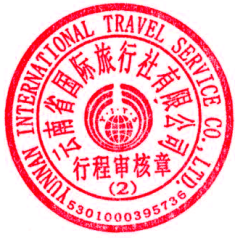 